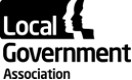 Meeting:  Resources BoardDate: 28 February 2023 Fair and effective debt management, advice and support Purpose of reportFor informationSummaryCouncils’ approach to both debt recovery and support for indebted households is an important aspect of our work on supporting low-income households, particularly in the context of current cost of living pressures, which are impacting both on councils’ capacity to provide support and on households’ ability to manage their finances.This paper provides an overview of some of our current lobbying and support work in this area, including work that we are commissioning for delivery in 2023/24
Is this report confidential?  No RecommendationThat members note the current work programme and make recommendations for any further concerns or challenges we need to prioritiseThat members review and agree the proposals for a pilot debt maturity framework for local governmentContact detailsContact officer: Rose DoranPosition: Senior AdviserEmail:	rose.doran@local.gov.ukFair and effective debt management, advice and supportBackground  The LGA’s work with councils on debt covers a number of key areas including:Longstanding asks on the legislation, guidance and funding for council tax administration and local council tax support.  In particular, we would like it to be easier for councils to implement a repayment plan without moving to a liability order.  We would also like councils to have sufficient resources to provide local council tax support to all households who will struggle to meet their liabilitiesWork with councils, Money and Pensions Service, debt advice charities and government on the local provision of debt advice, including its effective integration with other forms of advice and supportWork with councils on recovery and enforcement, with a recent emphasis on fair and effective support for vulnerable residents.Debt adviceWe are currently working with councils and the Money and Pensions Service (MaPS) to contribute to the consultation on commissioning of local debt adviceCouncils and partners have raised concerns about the potential impact of moving away from local and face-to-face provision.  The sector wants to ensure that they are able to meet the needs of residents with multiple and complex problems.  They also want to ensure that debt advice and support can be effectively integrated with other forms of support, and that advice is able to draw on local knowledge and warm referralsFair and effective debt managementDuring 2021 we worked with the Financial Inclusion Centre and a small group of councils to develop some initial ideas and priorities for sector-led improvement on fair and effective debt managementBased on that work and discussions with councils and key partners through our cost of living work we are now commissioning a pilot debt maturity framework for delivery in 2023/24.  More detail on the commission is provided below.The framework will sit alongside, and draw on, a range of work that we are engaged in with Government and national bodies, including the Cabinet Office Fairness Group, The Financial Conduct Authority (FCA) and UK Regulators Network (UKRN) work on cost of living support and the work of the newly set-up Enforcement Conduct BoardA debt maturity framework for local government  This project will support the LGA’s Business Plan priority to support strong local economies through promoting long-term financial inclusion and resilience for local communities.In recent years we have seen an increasing focus on both problem debt, and on fair and effective debt management, including in the public sector.We have also seen a developing view that there should be greater shared learning, and consistency between, the public and commercial sectors. For example:The cross-government debt strategy, standard and fairness principlesMoney and Pensions Service UK Strategy for Financial WellbeingMinistry of Justice consultation on bailiff reformThe National Audit Office report into tackling problem debtThe Financial Conduct Authority and UK Regulators Network cross sector work on Cost of LivingA wide range of work by debt charities and advice providers including StepChange, Money Advice Trust and Citizens AdviceA wide range of research and ThinkTank publications, for example, the Centre for Social Justice, Joseph Rowntree Foundation, Institute for Fiscal Studies and Resolution FoundationDevelopment of the Enforcement Conduct BoardGovernment’s Breathing Space debt respite scheme and the proposed Statutory Debt Repayment PlanThere is widespread recognition and concern across our sector that the pandemic and the cost-of-living crisis have exposed low levels of financial security and resilience in many householdsIn the initial scoping work councils identified the need to strengthen local approaches and share learning on the ways they communicate about liabilities and debts, recover debts, fines and monies owed to them, and support residents in or at risk of financial hardship.  During and since the pandemic Government has placed a renewed emphasis on local welfare support, for example through delivery of the Household Support Fund. Councils are increasingly involved in addressing financial crises, preventing hardship and building resilience.  Councils have highlighted that they are keen to ensure that their approach to debt management is integrated effectively with their wider approach to promoting financial inclusion and reducing socioeconomic inequality.The objectives of the project The proposed long-term objectives of this project are:To improve the fairness, efficiency and effectiveness of councils’ debt management practicesTo improve financial wellbeing and related outcomes for vulnerable householdsTo contribute to greater consistency and transparency in debt management and debt support within councils, across the public sector and with other creditorsTo ensure that fair and effective debt management is effectively integrated with a wider approach to strengthening financial resilience and reducing socioeconomic inequalityThe immediate objective is to develop a co-designed pilot framework that has the potential to enable councils to:Review and benchmark their local approach to debt management, recovery and supportIdentify areas for improvement / developmentAccess support materials, advice, guidance, learning and contacts from key partners and providersImprove procurement and commissioning decisionsShare learning and effective practiceImplications for Wales Wales has a devolved approach to debt and cost of living support.  This provides us with a useful comparator for approaches taken in England and we work with WLGA to share learning where possibleFinancial Implications  The pilot debt maturity framework will be delivered through the 2023/24 policy budget.  There is scope within the commission to secure additional funding for sector-led improvement (depending on the priorities agreed within the DLUHC grant determination) and / or through funding from partnersEqualities implications There is widespread recognition that a number of key groups including disabled people, women, lone parents and people from some racial and ethnic minority backgrounds are disproportionately more likely to be affected by debt and financial hardship.  This is something that councils recognise within their local anti-poverty strategies and their approach to debt management, advice and support.  We need to ensure that this is appropriately recognised and strengthened within our lobbying and SLIThere is also an increasing recognition of the vital role of tackling socioeconomic inequality in improving wider individual and community outcomes, and the importance of intersectionality of poverty with other forms of disadvantage.  We will also be addressing this as part of this workNext steps Members to feed back and agree proposals for a pilot debt maturity framework for local governmentIf we can secure buy-in and resources the ultimate intention would be to host the framework as an online, interactive tool that is accessible to all English councils.  We are therefore working towards a proof of concept for an interactive, online tool as part of this commission, and the design of the pilot framework will take this into accountWe will review submissions and award the contract in March / April 2023, with a draft framework to be completed for piloting with the sector from autumn 2023.